✍زكي الرصاصي  كفالة خاصة بالسكنHousing Guaranteeنظراً إلى أن المدعو/....................................... (.............. الجنسية)سيسافر إلى خارج المملكة في إجازة، فإنني أتعهد بتسديد جميع ما يترتب على الموضح إسمه أعلاه من متطلبات مالية بالسكن أو دفع السكن الخاص به سواء المتأخرة أو المتقدمة. وهذا إقرار مني بذلك..إسم الكفيل: تــوقــيـــعـــــه: جــنـســيـتـــه:جـهـة العمـل: نصادق على صحة توقيع الكفيل: ✍زكي الرصاصي  المملكة العربية السعوديةوزارة التعليمجامعة الملك سعودعمادة شئون أعضاء هيئة التدريس والموظفين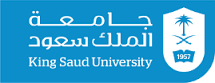 ((كفالة سفر / Guarantee))Kingdom of Saudi ArabiaMinistry of EducationKing Saud UniversityDeanship of Faculty and Personal Affairsسعادة مدير إدارة علاقات الموظفين                            المحترمآمل التكرم بمنحي تأشيرة خروج وعودة وبرفقة ما يلي:          أسكن في مساكن الجامعة (مرفق تعريف بذلك)        أسكن خارج سكن الجامعة (رفقه صورة من عقد الإيجار ساري المفعول)        ضمان بنكي براتب شهرين.        أو إيصال إيداع راتب شهرين بالإدارة المالية.       أو كفالة وفق الموضح أدناهتعهد الكفيل:        نظراً إلى أن الموقع إسمه وبياناته أعلاه، سياسفر إلى خارج المملكة في إجازة.       وبناءً على ماجاء في تعميم المقام السامي رقم 21101 وتاريخ 4/1/1389هـ والمبلغ بخطاب وكيل الجامعة رقم 4160 وتاريخ 18/9/1390هـ فإنني أتعهد بتسديد جميع مايترتب على الموضح إسمه أعلاه من متطلبات مالية في حالة عدم عودته لإكمال عقده الحالي بعد نهاية الإجازة المنوه عنها أعلاه.       وهذا إقرار مني بذلك.إسم الكفيل: تـــوقـــيــعـــــه:جــنســــــيـتـه: سعودي. جـهــة عـملـه: كلية الهندسة – قسم الهندسة المدنيةDirector of the Administration of staff Relations Greetings,               I, the above-mentioned name, apply for getting Departure and Re-Entry visa. Consequently, I guarantee to submit the following required documents:         Certificate of living in the University Accommodation           Certificate of living outside the University Accommodation.          Bank letter of depositing two-month salary.         Voucher of depositing two-month salary in the Administration of Finance or,        Complete the following Guarantee.Guarantor Pledge              Because the said person wishes to spend bis leave outside the kingdom, I undertake to settle all his financial obligations in case of not coming back at the end of that leave to complete his current contract.  Name:Guarantor:Signature: Nationality:Department:      تصديق رئيس القسم بالكلية/ الرئيس المباشر بالعمادة / الإدارةالإســـــم: د. أيمن بن عبدالله آل تويم التوقيع:Authentication of the Head of Department:Name:  Dr. Ayman A. AltuwaimSignature:تصديق جهة عمل الكفيل على صحة توقيع الرئيس المسئول:الإســـــــم: أ. مشعل بن صالح العصيميالوظيفة: مدير إدارة كلية الهندسةالتوقيــع:الختم:Authentication of Guarantor's Department:Name: Meshaal Saleh AlosamiPosition: Director of College AdministrationSignature: Stampالاســـــــــــــم: نوع الإجـــــــــازة:Type of leave:Name:الجنســـيـــة:بــــدايــــتــــهـــــــا:Starting date:Nationality: الوظـيـفــــة:نــهــــــــايــتــهــــــا:Ending date:Position:جهة العمل:الرقم الوظيفي:Employee ID:Department: